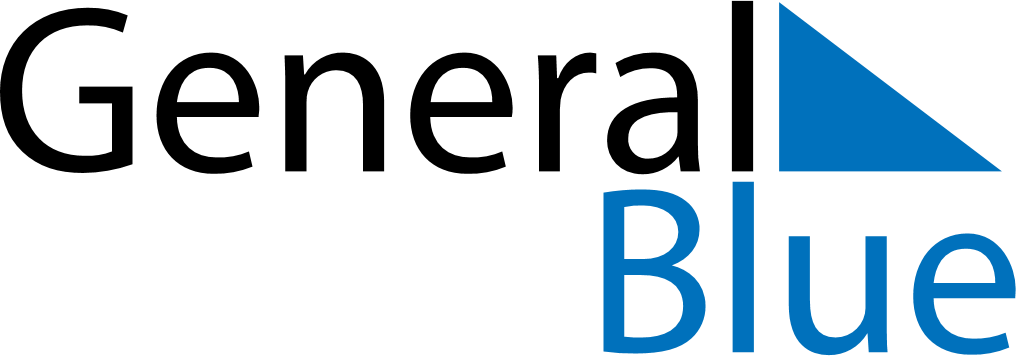 June 2024June 2024June 2024June 2024June 2024June 2024June 2024Ko Pha Ngan, Surat Thani, ThailandKo Pha Ngan, Surat Thani, ThailandKo Pha Ngan, Surat Thani, ThailandKo Pha Ngan, Surat Thani, ThailandKo Pha Ngan, Surat Thani, ThailandKo Pha Ngan, Surat Thani, ThailandKo Pha Ngan, Surat Thani, ThailandSundayMondayMondayTuesdayWednesdayThursdayFridaySaturday1Sunrise: 5:58 AMSunset: 6:37 PMDaylight: 12 hours and 39 minutes.23345678Sunrise: 5:58 AMSunset: 6:37 PMDaylight: 12 hours and 39 minutes.Sunrise: 5:58 AMSunset: 6:37 PMDaylight: 12 hours and 39 minutes.Sunrise: 5:58 AMSunset: 6:37 PMDaylight: 12 hours and 39 minutes.Sunrise: 5:58 AMSunset: 6:38 PMDaylight: 12 hours and 39 minutes.Sunrise: 5:58 AMSunset: 6:38 PMDaylight: 12 hours and 40 minutes.Sunrise: 5:58 AMSunset: 6:38 PMDaylight: 12 hours and 40 minutes.Sunrise: 5:58 AMSunset: 6:39 PMDaylight: 12 hours and 40 minutes.Sunrise: 5:58 AMSunset: 6:39 PMDaylight: 12 hours and 40 minutes.910101112131415Sunrise: 5:58 AMSunset: 6:39 PMDaylight: 12 hours and 40 minutes.Sunrise: 5:58 AMSunset: 6:39 PMDaylight: 12 hours and 40 minutes.Sunrise: 5:58 AMSunset: 6:39 PMDaylight: 12 hours and 40 minutes.Sunrise: 5:59 AMSunset: 6:40 PMDaylight: 12 hours and 41 minutes.Sunrise: 5:59 AMSunset: 6:40 PMDaylight: 12 hours and 41 minutes.Sunrise: 5:59 AMSunset: 6:40 PMDaylight: 12 hours and 41 minutes.Sunrise: 5:59 AMSunset: 6:40 PMDaylight: 12 hours and 41 minutes.Sunrise: 5:59 AMSunset: 6:41 PMDaylight: 12 hours and 41 minutes.1617171819202122Sunrise: 5:59 AMSunset: 6:41 PMDaylight: 12 hours and 41 minutes.Sunrise: 6:00 AMSunset: 6:41 PMDaylight: 12 hours and 41 minutes.Sunrise: 6:00 AMSunset: 6:41 PMDaylight: 12 hours and 41 minutes.Sunrise: 6:00 AMSunset: 6:41 PMDaylight: 12 hours and 41 minutes.Sunrise: 6:00 AMSunset: 6:42 PMDaylight: 12 hours and 41 minutes.Sunrise: 6:00 AMSunset: 6:42 PMDaylight: 12 hours and 41 minutes.Sunrise: 6:00 AMSunset: 6:42 PMDaylight: 12 hours and 41 minutes.Sunrise: 6:01 AMSunset: 6:42 PMDaylight: 12 hours and 41 minutes.2324242526272829Sunrise: 6:01 AMSunset: 6:42 PMDaylight: 12 hours and 41 minutes.Sunrise: 6:01 AMSunset: 6:43 PMDaylight: 12 hours and 41 minutes.Sunrise: 6:01 AMSunset: 6:43 PMDaylight: 12 hours and 41 minutes.Sunrise: 6:01 AMSunset: 6:43 PMDaylight: 12 hours and 41 minutes.Sunrise: 6:02 AMSunset: 6:43 PMDaylight: 12 hours and 41 minutes.Sunrise: 6:02 AMSunset: 6:43 PMDaylight: 12 hours and 41 minutes.Sunrise: 6:02 AMSunset: 6:43 PMDaylight: 12 hours and 41 minutes.Sunrise: 6:02 AMSunset: 6:43 PMDaylight: 12 hours and 41 minutes.30Sunrise: 6:03 AMSunset: 6:44 PMDaylight: 12 hours and 41 minutes.